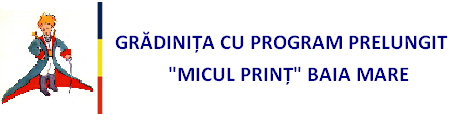 GPP “Micul Prinţ” Baia Mare			Organizator şi coordonator activiăţi,GPN nr. 2 Baia Mare-structură			Prof. Somotyuk Anda BiancaDir. Prof Balas Cosmina Valeria				Nr........./................................					SĂPTĂMÂNA EDUCAŢIEI FINANCIARE: „ZIUA EDUCAŢIEI FINANCIARE”PROIECT EDUCATIV DE EDUCAŢIE FINACIARĂ INTITULAT„DE LA PIAŢĂ CUMPĂRĂM, BANII ŞTIM SĂ-I GESTIONĂM!”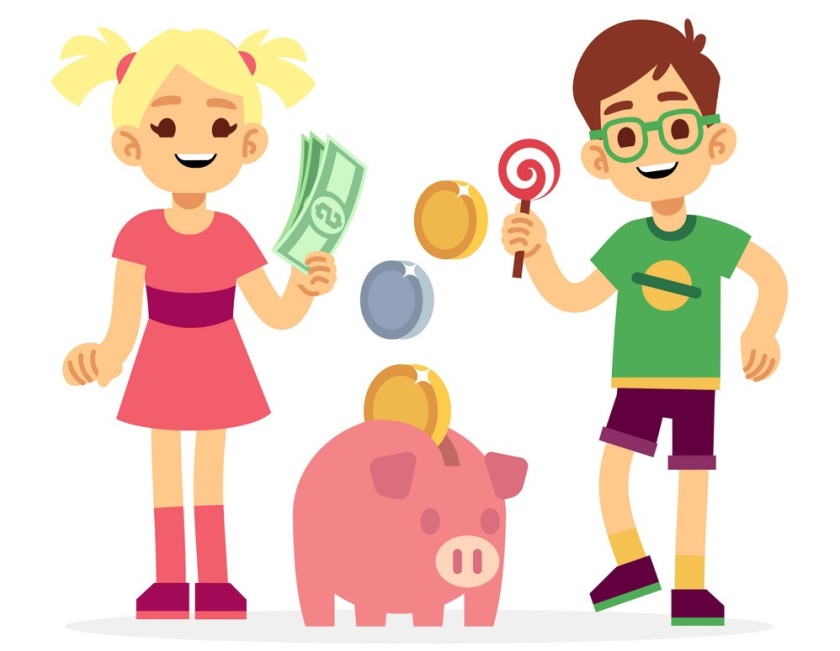 An şcolar 2021/2022Grupa: Mică-mijlocie: ”Albinuțele”Tema de studiu: „Cine şi cum planifică/organizează o activitate?”Tema săptămânii: „Pregătiri de Paşte!”Tema zilei: „Ziua educaţiei financiare!”Categoria de activitate: ADP/ALA1Domeniul experienţial: Domeniul OM şi Societate (DOS);Mijloc de realizare: activitate practică.Tema activităţii: „De la piaţă cumpărăm, banii ştim să-i gestionăm!”Tipul activităţii: activitate de însuşire de priceperi şi deprinderi.Data desfăşurării: 11.04.2022;Grup ţintă: Preşcolarii grupei mici-mijlocii „Albinuţele” de la GPN nr. 2Locul de desfăşurare: În sala de grupă a grădiniţeicu program normal nr.2Dimensiuni ale dezvoltării>Interacţiuni cu adulţii şi copiii de vârste apropiate;Curiozitate, interes şi iniţiativă în învăţare;Mesaje orale în diverse situaţii de comunicare;Cunoştinţe şi deprinderi elementare matematice pentru rezolvarea de probleme şi cunoaştere mediului apropiat.Comportamente vizateIniţiză/participă la intercaţiuni pozitive cu copii de vârstă apropiată;Manifestă curiozitate şi interes pentru experimentarea şi învăţarea în situaţii noi;Respectă regulile de exprimare corectă, în diferite contexe de comunicare;Demonstrează extinderea progresivă a vocabularului;Demonstrează familiarizarea cu conceptul de număr şi numeraţia;Scopul: Educarea unor comportamente în vederea banilor în rândul preşcolarilor prin însuşirea de noi cunoştinţe, formarea unor deprinderi de structurare a cheltuielilor pentru a-i ajuta pe copiii mici în a face alegeri şi ajutarea preşcolarilor în a recunoşte că banii vin în cantităţi limitate şi stimularea acestora spre economisire.Obiective operaţionale Să înţeleagă ideea de limită în cheltuirea banilor (diferenţa dintre dorinţă şi  posibilitate) ;Să dezvolte respectul copiilor față de muncă și față de bani și să intuiască aspecte legate de importanţa muncii şi a plaţii acesteia;Să verbalizeze folosind cuvintele: „Bună ziua! Poftiţi restu! Costă...Plătesc cu cardul/ cash Ce doriţi? Aş dori...La revedere!Să cunoască bancnotele utilizându-le corect;Să respecte regulile jocului stabilite anterior prin promovarea commportamentului pozitiv la piaţă;Să-şi însuşească deprinderi de muncă în echipă. reţinând noţiuni simple despre bani, dezvoltând atitudini pozitive faţă de persoanele care nu au bani, dezvoltându-și trăsătura de caracter, generiozitatea;Resursele:umane: Educatoarea, preşcolarii grădiniţei, părinți.materiale: bancnote de 1,5,10,50,100,200,500 lei,casă de marcat, calculator de mână, carduri, lădiţe, fructe, sacoşe, şorţuri, coşuri, listă de preţuri, portofele, imagini, material confecţionat,financiare: fructe cumpărate de către educatoare şi copii în valoare de 150 ron  din fonduri proprii.Metode şi procedee didactice: Jocul de rol, conversaţia, explicaţia, demonstraţia, munca în grup, învăţarea prin descoperire şi colaborare.							   Forma de realizare: activitate practică.Motivaţia alegerii proiectuluiÎncă de mici, copiii sunt capabili de a lua decizii, iar acest lucru poate fi încurajat de către părinţi. Educaţia financiară stimulează prin activităţi bine structurate, luarea deciziilor legate de bani pentru copiii preşcolari. Ghidarea copiilor mici în alegeri simple le va oferi experienţa şi încrederea pentru luarea propriilor decizii pe măsură ce cresc, fapt care îi reponsabilizează şi îmbunătăţeşte capacitatea lor de a funcţiona cu succes în anii adolescenţei şi maturităţii lor. Procesul de luare a deciziilor consolidează controlul copiilor asupra vieţii lor şi le dă putere.Descrierea activităţii În activitatea „De la piaţă cumpărăm, banii ştim să-i gestionăm” mi-am propus ca preşcolarii să conştientizeze cât de importanţi sunt banii şi cardul cunoascând valoarea lor în viaţa zilnică, ce rol, cum, unde şi de ce îi folosim, în activitatea noastră spre exemplu la piaţă.Preşcolarii au fost puşi în situaţia de a vinde respectiv cumpăra fructe de la piaţă, folosind bancnote xeroxate color cu bani pentru a fi cât mai aproape de realitate. La fel şi fructele folosite în jocul de rol au fost adevărate.Copiii sunt foarte încântaţi de astfel de activităţi în care materialele să fie cât mai reale şi pe placul preşcolarilor. Îmi propun ca pe viitor să îi implic cât mai mult şi pe părinţi în asfel de activităţi care prind foarte bine preşcolarilor.Rezultate înregistrate: Realizarea unui album foto; Însuşirea de noi cunoştinţe Îmbogăţirea vocabularului cu cuvinte noi, cu noţiuni legate de bani; Experienţe noi.Sugestii şi recomandări: Implicarea în număr cât mai mare şi a părinților în cadrul unor astfel de activitățiEaluare: Poze din timpul activității, aprecieri verbale, recompnse.Bibliografie:*Curriculum(2019), Curriculum pentru educație timpurie de la 3 la 5/6 ani, MECT;     *(2001), Ezechil, I., Paişi Lăzărescu, M., „Laborator preşcolar”, ghid metodologic, Ed. V&I Integral, Bucureşti.										 *(2011), L. Tătaru, A. Glava, O. Chiș, ”Piramida Cunoașterii - Repere metodice utile pentru învățământul preșcolar”, vol I, Editura Cart Educațional, Pitești.POZE DIN ACTIVITATEA NOASTRĂSĂPTĂMÂNA EDUCAŢIEI FINANCIARE: „ZIUA EDUCAŢIEI FINANCIARE”PROIECT EDUCATIV DE EDUCAŢIE FINACIARĂ INTITULAT„DE LA PIAŢĂ CUMPĂRĂM, BANII ŞTIM SĂ-I GESTIONĂM!”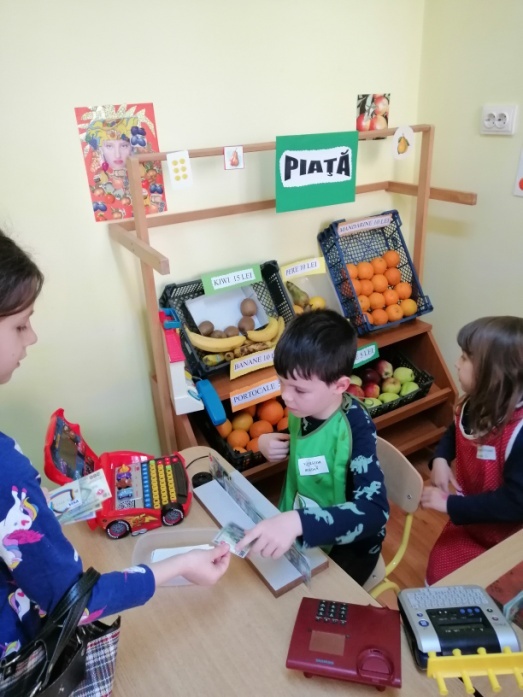 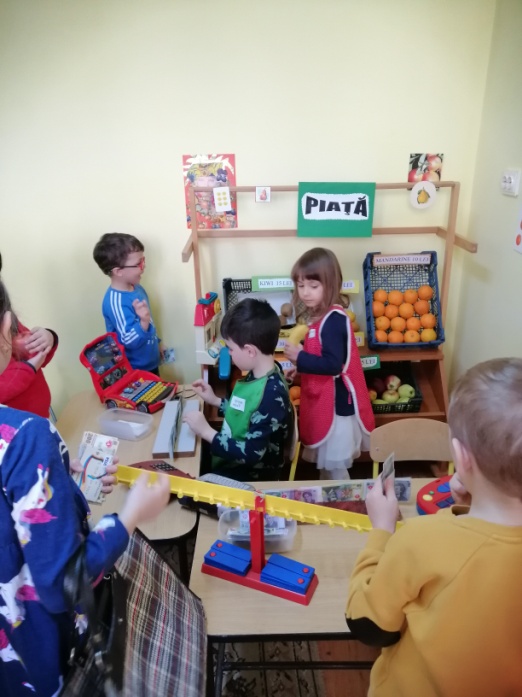 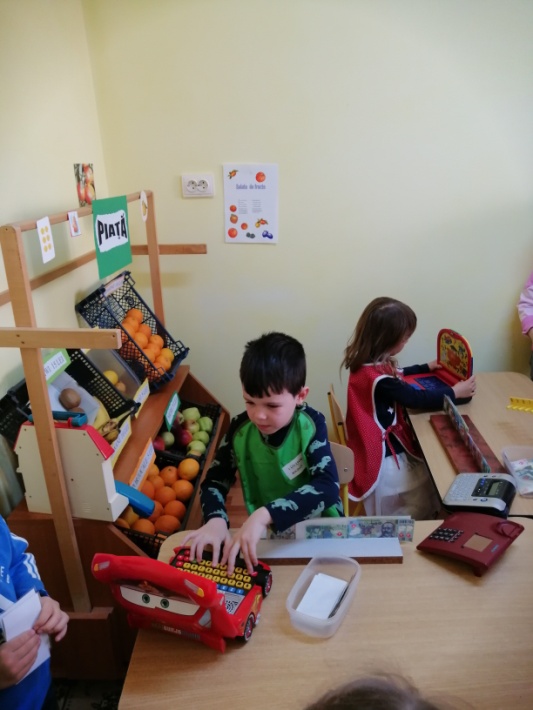 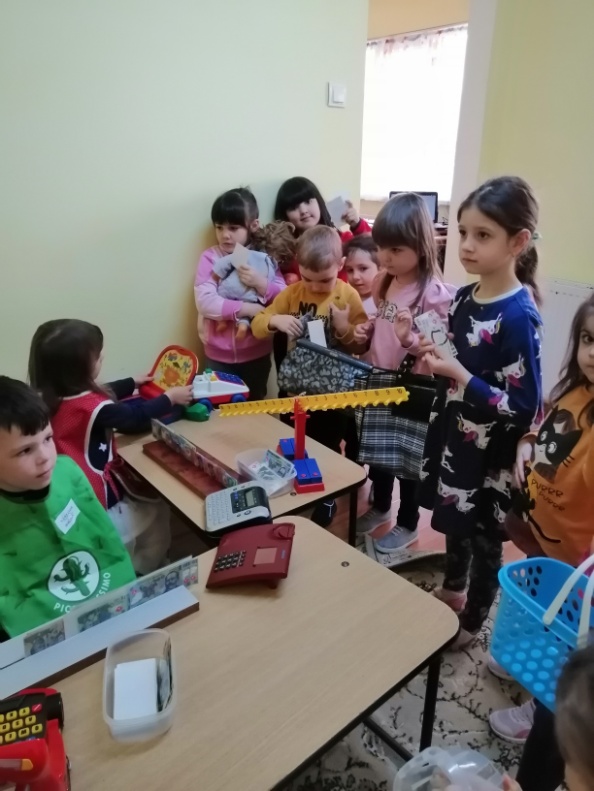 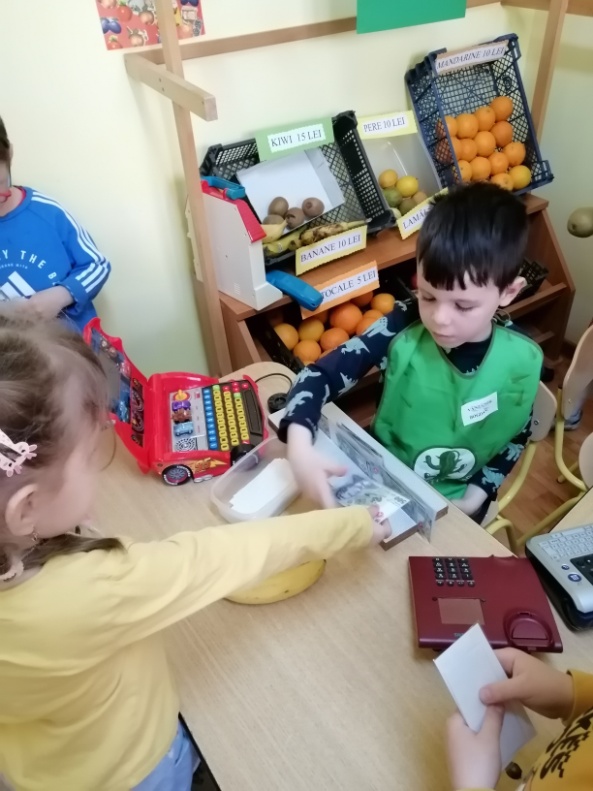 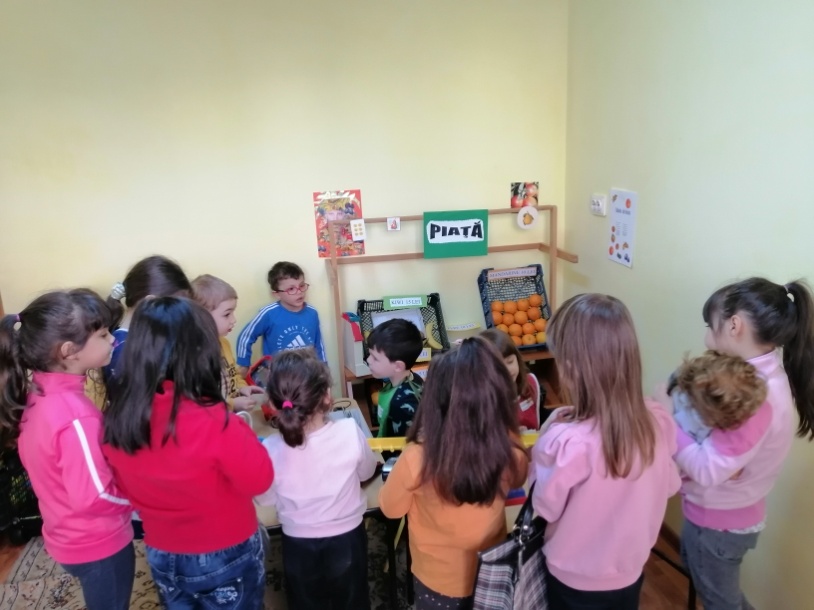 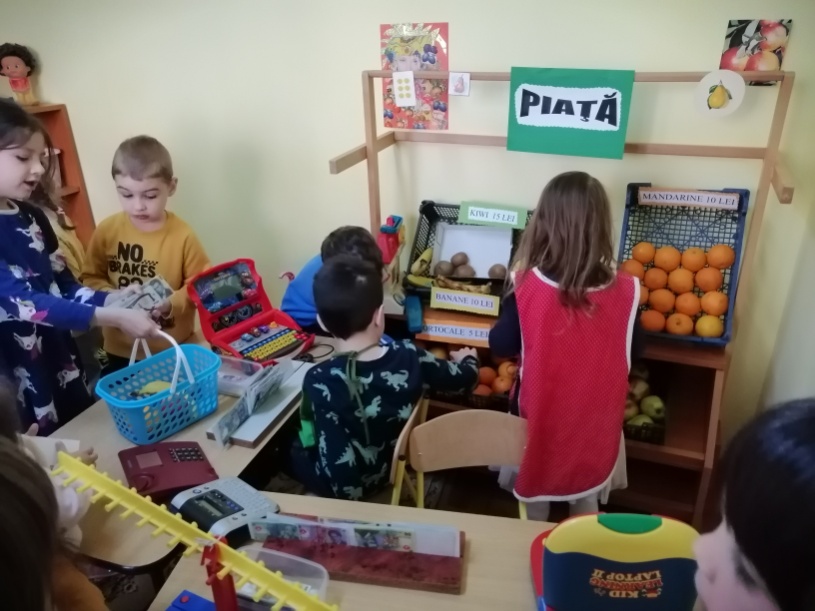 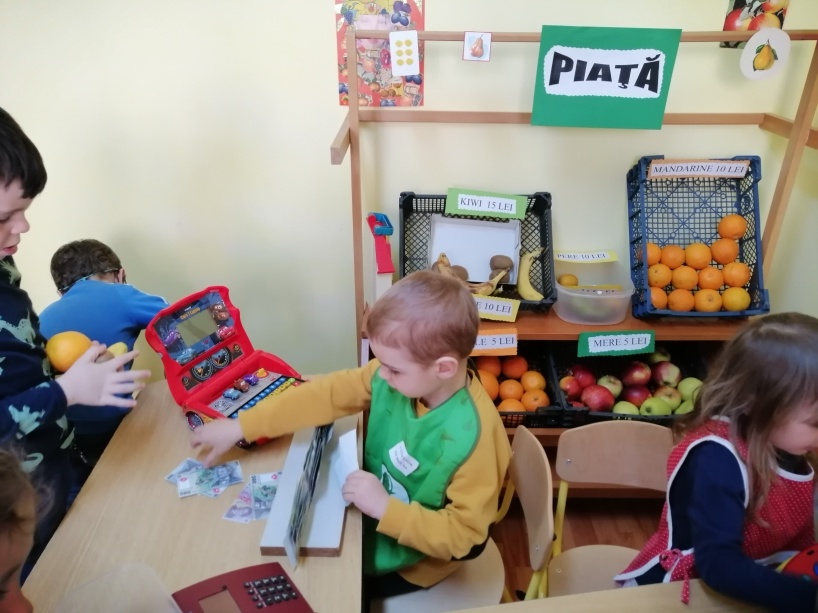 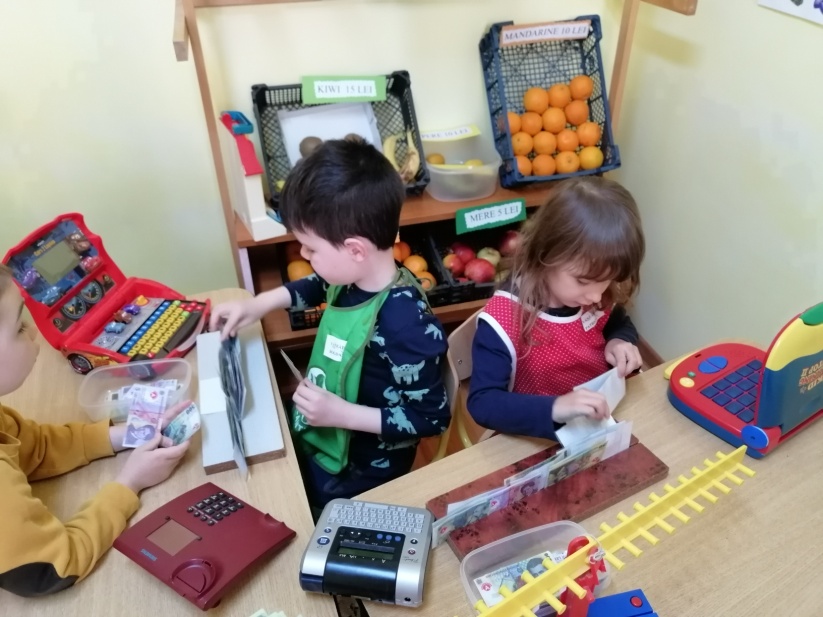 